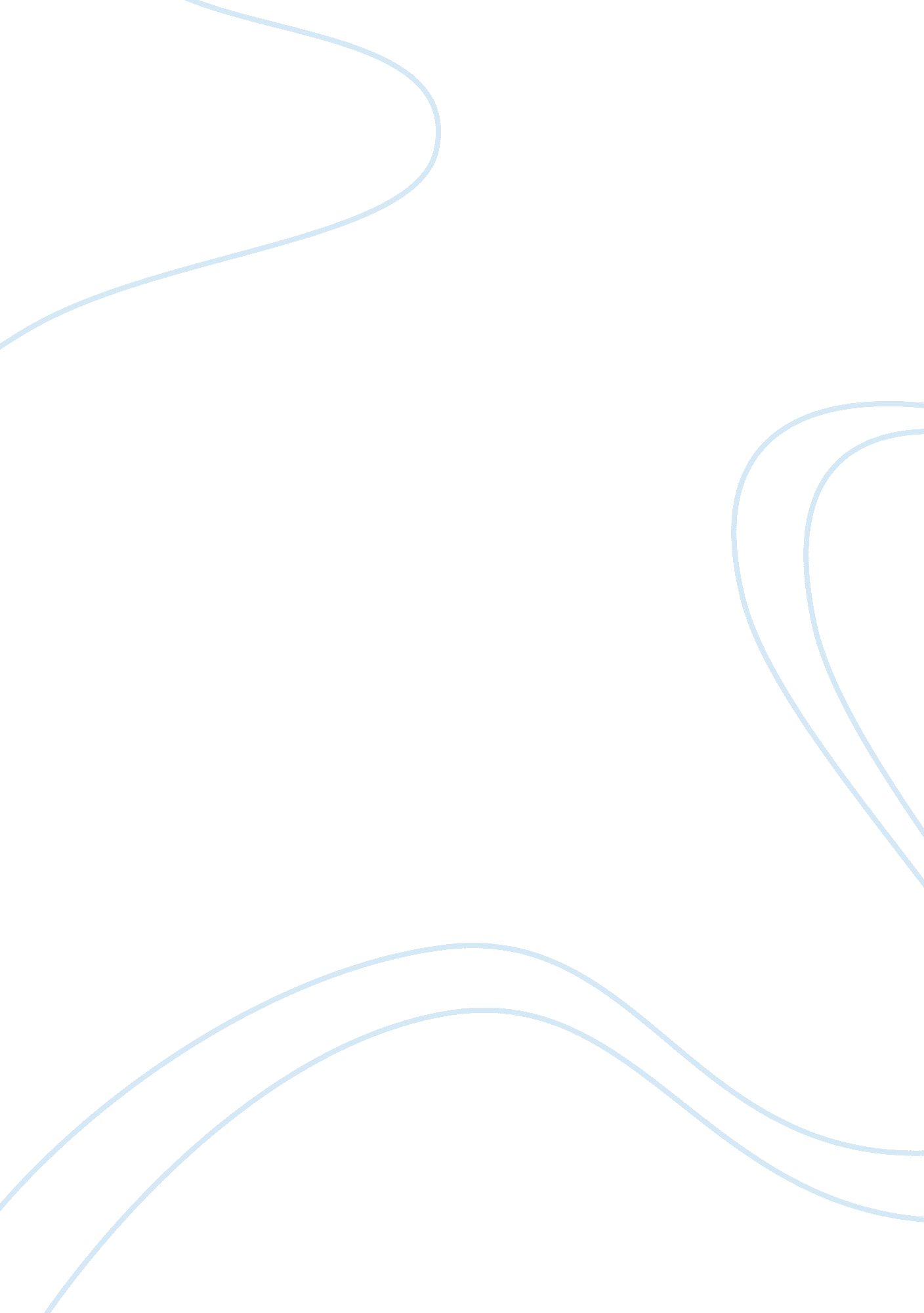 A report on the association of chartered certified accountantsBusiness, Accounting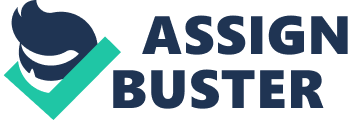 The Association of Chartered certified Accountants is a accepted British statutory accounting organic structure responsible in making certified comptrollers worldwide. It is one among the fastest turning accounting organic structures with about 140000 members and 404000 affiliates every bit good as pupils from 170 states. This information is harmonizing to the March 2010 statistics. The caput office is situated in London and the administrative office in Glasgow. Furthermore the institute has a broad web affecting 80 staff offices around the universe. the institute is the laminitis organic structure of the Consultative commission of accounting organic structures and the International federation of comptrollers The term Chartered in the making given by the institute was granted by the Queen in the twelvemonth 1974. Persons who wish to be called certified public comptrollers should keep the grade given by the institute. Furthermore they should follow to and ordinances framed by the institute. The Association of authorised public comptrollers is one of the subordinates of the ACCA ( ACCA- The planetary organic structure of professional comptrollers. 2010 ) . The Certified public comptrollers or CPA is the certified organic structure of public comptrollers in the US. In US merely persons holding qualified CPA grade is authorized to certify and scrutinize fiscal statements. How of all time many provinces in the US have a lower grade of comptrollers that are below the normal CPA. The public comptrollers in the US belong to the national society of public comptrollers. As per the jurisprudence prevailing, other individuals who are non CPA 's are prohibited from utilizing the appellation of a public comptroller. The chief maps of CPA 's includes confidence services, fiscal consultancy services etc. they are besides an of import individual in the income revenue enhancement country ( American institute of CPA 's. 2010 ) . In Australia, it is the Institute of hired comptrollers of Australia which performs all the statutory maps of an accounting organic structure. It has more than 50000 members and over 12000 pupils worldwide. The institute is besides the laminitis of the Global accounting confederation. The institute was formed as per the royal charter in 1928 ( Chartered Accountants, The spirit of being figure one. 2010 ) . Breach of misdemeanor instances The institutes of hired comptrollers across the Earth have stricter regulations for its members for maintaining subject. The institutes expect each and every member to follow these regulations and stick on to professional morals without any via medias. In malice of these stricter regulations, there have been misdemeanors by its members besides. One major instance of misdemeanor is that of Mr. Stephen Charles Peck, FCA, who is a hired comptroller in Britain. The member was found guilty of conveying disrepute to the institute and profession. He was apt under disciplinary action under the byelaw  . On July 24th 2008, the Grantham Magistrates tribunal convicted Mr. Peck on the charges that he obtained fiscal aid under the rural endeavor ordinances 2000, on the footing of a false and deceptive statement. After many hearings, it was found that Mr. Peck was guilty in making such an act which polluted his profession. However the tribunal admitted that there were no existent purposeful efforts by the individual to make such Acts of the Apostles, he did that as a consequence of condemnable foolhardiness every bit good as irresponsibleness. Mr Peck was imposed a conditional discharge of 12 months and was besides ordered to pay costs amounting to 10437 lbs. Mr batch was badly reprimanded under the misdemeanor of bylaw  . he was asked to pay a mulct of 2000 lbs and costs amounting to 2300 lbs. Under the Torahs of the British chartered comptrollers institute, if a individual is found to hold committed an act or a default that is likely to convey disrepute on the institute and profession every bit good as if there is breach of ordinances, such individual is apt for penalty. He may be suspended and his pattern certification may be withdrawn ( Disciplinary orders and regulative deciscions. 2009 ) . Breachs of codification of behavior have been reported from US besides. In another dramatic instance, a CPA from Greenwich was barred from carry oning his professional responsibilities and his certification was withdrawn by the Connecticut province board of Accountancy. This was because the CPA withheld the client 's revenue enhancement records. The CPA who committed this offense was John. P. Vancho. He was ordered to give up his certification and to pay 1000 dollars as punishment. It is interesting to observe that AICPA has disciplined 327 instances of breach of behavior by its members during the clip period of 1998- 2008. Out of this bulk of instances are involved with registering false returns with income revenue enhancement section. All these misdemeanors invite rigorous punishments as in the instance of JohnVancho ( Dan. 2004 ) . In Australia, the ICAA ( institute of hired comptrollers in Australia ) and the CPA ( certified practising comptrollers ) are the of import organic structures which frame the codification of behavior. They have stricter regulations and ordinances that govern the accounting field of that state. Non conformity with the codification invites disciplinary proceedings including remotion of licenses every bit good as payment of compensation to the client. In a deceitful pattern, an comptroller in a reputed concern house was found guilty of cabaling with others by assisting them to hedge 27. 78 million Australian dollars during 1999 and 2006. The accountant Mr. Thomson used false papers intentionally to conceal existent net incomes generated by his clients through this action, he ensured that his clients need non pay the needed revenue enhancements to the Australian authorities. Harmonizing to the regulations and guidelines framed by the Australian institute of certified comptrollers, those comptrollers who indulge in such unethical patterns are apt for probe and prosecution under the jurisprudence. The comptroller was arrested by the Australian constabulary and revenue enhancement governments ( Accountant jailed over portion in fraud. 2008 ) . The Australian institute of hired comptrollers is a rigorous legal organic structure which takes all necessary stairs to guarantee that the highest professional ethical criterions are maintained by its members. For implementing this, rigorous legal commissariats are applied by the institute on its members. Those who fail to follow with these criterions will be forced to confront disciplinary actions that may change harmonizing to the grade of misdemeanor committed. The institute is non a regulator or tribunal but has a major function in putting high criterions for its members. The Australian institute 's disciplinary procedure is just, strict every bit good as independent. Breachs of behavior are capable to independent hearing by the professional behavior court. The non-satisfied member besides has the chance to near the appeal court. The results of the court are printed in the institute 's magazines and its on-line versions. Different types of countenances that the court is authorized to enforce are cancellation of rank up to a period of five old ages, backdown of the right to public pattern, infliction of mulcts up to 100000. And other countenances such a remedial preparation and extra quality reappraisal of the members pattern. In the above instance, the comptroller was reprimanded by the institute and he was made apt. The liability was in the nature of condemnable liability. Furthermore the institute temporarily cancelled the comptroller 's rank besides ( Annual study on professional behavior. 2007 ) . Another predominant accounting establishment in the planetary accounting scenario is the Institute of hired comptrollers of India. The institute was established in the twelvemonth 1949 under the hired accountant act of 1949. It is a statutory organic structure for the ordinance of hired comptrollers in India. It is now the 2nd largest accounting organic structure in the whole universe. Its part ranges from instruction, professional development every bit good as care of high ethical, scrutinizing and accounting criterions. The institute imposes rigorous disciplinary action on its members for non-compliance of its regulations and ordinances. For this intent it has formulated a disciplinary commission which is specially entrusted to look into such instances. For those members who were found guilty, regulations and punishments under subdivision 21 of the hired comptrollers act would be applied. These individuals will be for good disqualified from service harmonizing to order of the high tribunal connected in thisrespect. The penalty may change harmonizing to the nature of misconduct. It can be a rebuke, impermanent suspension of rank or lasting remotion along with infliction of mulct. In a dramatic instance of misconduct by a practicing chartered comptroller in Pune, Mr. R. D. Pawar, who was found guilty of serious misconduct, the institute applied the subdivision 21 and the hired comptroller was removed for good from the members list. Another member, Mr. L. N. Mittal was removed for 1 twelvemonth for his disciplinary misdemeanors by the institute. He was found guilty of assisting a client in hedging revenue enhancement. The hired comptroller was located in Gujarat. The institute was once more in the intelligence late when a immense corporate cozenage affecting transnational company Satyam computing machines was surfaced. The histories of Satyam computing machines were forged with the aid of their hearers M. S Price H2O Coopers. The cozenage was brought into visible radiation and the company and their hearer 's were found guilty for the misconduct. The institute banned Price H2O Coopers from practising anyplace in India ( List of instances as on 5th May, 2010. 2010 ) . All the planetary accounting organic structures have framed rigorous regulations to cover with disciplinary misdemeanors by its members. Although the regulations and punishments are similar between all these organic structures, there are fluctuations in the strength and process of convicting among these organic structures. For ACCA and CPA, there is a rigorous codification of behavior. The institute of certified comptrollers in Australia have gone farther by adding the clause of civil and condemnable liability apart from the normal punishments imposed by the institute. As far the Institute of hired comptrollers of India is concerned, it has one of the lengthiest Acts of the Apostless, i. e. the hired accounting act for disposal. Breaches of professional behavior are scanned by the disciplinary commission before the finding of fact is given. The common regulations followed by all these accounting organic structures include lasting remotion from the members list, impermanent suspension, censuring, remedial preparation etc. It is rather clear that all the accounting organic structures are seeking hard for bettering the services and professional behavior worldwide. For their better and enhanced public presentation, the undermentioned suggestions are deserving observing. They are reconstructing unity for all professional comptrollers ; this includes keeping downrightness and truthfulness, and maintaining good concern relationships with clients. It is besides indispensable to keep objectiveness because it creates an duty on all the professional comptrollers ne'er to compromise their judgement on the footing of prejudice, struggle, involvements etc. All professional comptrollers should hold professional competency and due attention. This is really much of import for keeping the professional cognition every bit good as accomplishment at the coveted degrees. Furthermore based on this cognition, the clients and employees should have expert and efficient service. When professional services are provided, it is besides of import to move diligently in conformity with the proficient and professional service. The professional comptrollers should be to the full cognizant of the recent concern developments and proficient alterations taking topographic point across the Earth. They could execute aptly merely if they have the up-to-date cognition. The institutes should besides take necessary stairss to guarantee that the professional comptroller receives proper developing so as to enable himself to present expert and satisfying services. It besides of import to do consciousness among the clients that there are built-in restrictions to the services given by the comptroller. Another of import facet that has to be earnestly considered is the construct of confidentiality. This rule refrains the comptroller from unwraping confidential information outside the house. He should keep secrecy even under societal conditions. The demand of keeping confidentiality should go on even after the dealingss ends with the client. Even when the comptroller changes his profession, the confidentiality should be restored. He can nevertheless unwrap information if the jurisprudence permits him to make so and if the permission is given by the client. Last but non the least, the professional comptrollers should be imposed a codification of professional behaviour to be followed on. This would enable them to follow with different Torahs and processs and avoid any action that would truly discredit their profession ( Professional functions and responsibilitiesof different professional groups 2006 ) .. Decision Professional organic structures like ACCA, CPA, AICA, ICAI etc have become planetary accounting organic structures. With the growing of the concernenvironment, the demand for effectual and true accounting merchandises and services is on the big. Furthermore the growings of concern have besides resulted in addition of unethical patterns of profiteering. Men and concern are governed by greed entirely now. To get the better of this inauspicious state of affairs and protect the involvements of investors, authorities and the common adult male universe broad, it is of import to hold a nice jurisprudence and ordinance coupled with lucidity and honestnes. All these institutes can fall in together and achieve these aims. 